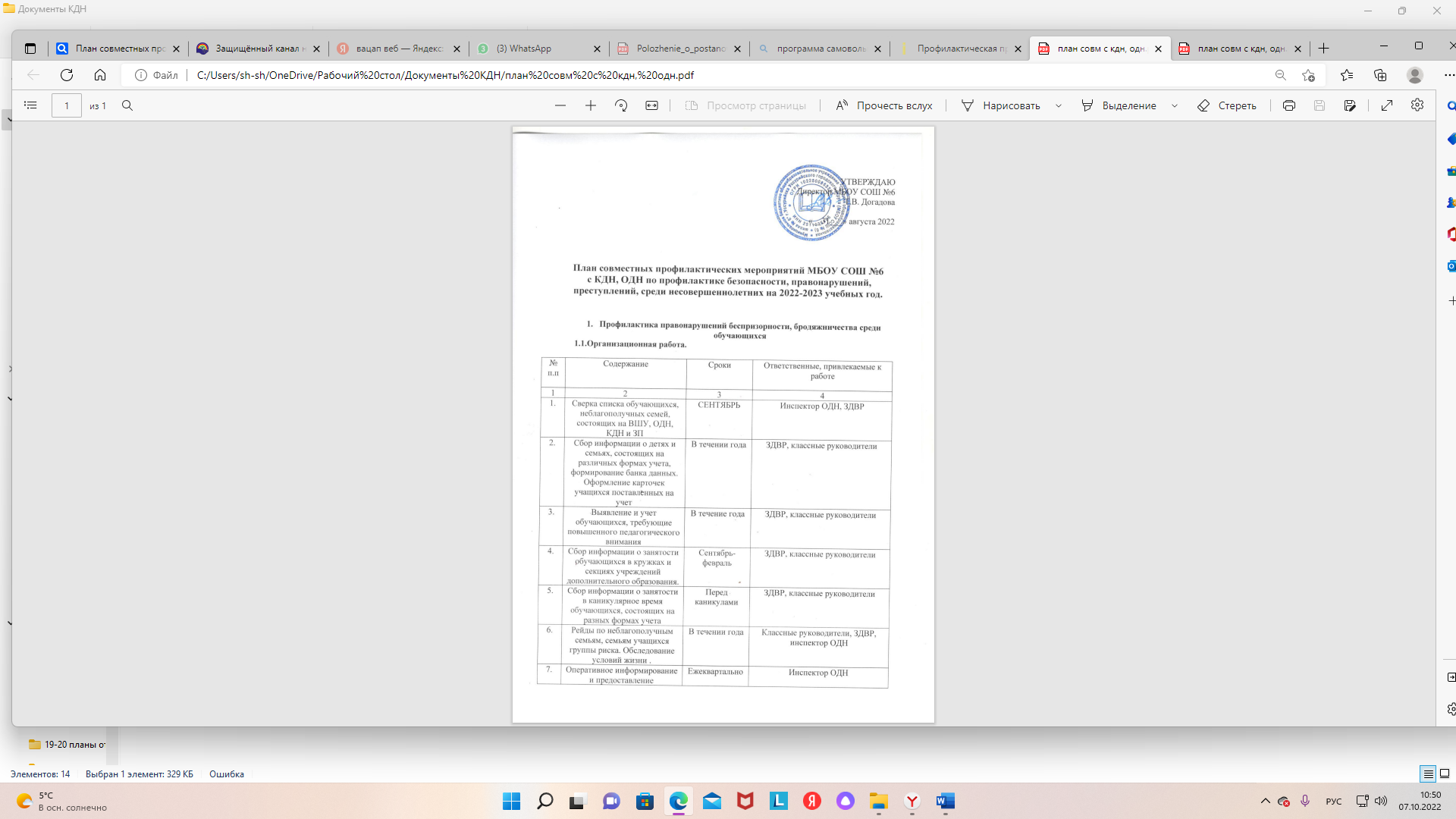 ЗДВР                                             О.В. Токарева8.Проведение месячников, дней профилактикиОктябрь, ноябрь, апрельСлужба и ведомства системы профилактики КДНСлужба и ведомства системы профилактики КДНСлужба и ведомства системы профилактики КДН9.Рейды по неблагополучным семьям, семьям учащихся состоящих на разных видах учета, уч-ся, « группы риска». Обследование условий жизни опекаемых детей. В течение годаЗам. директора по ВР, классные руководители, инспектор ОДН, Зам. директора по ВР, классные руководители, инспектор ОДН, Зам. директора по ВР, классные руководители, инспектор ОДН, 10.Заседания Совета по профилактике.В течение года         ЗДВР         ЗДВР         ЗДВР11.Работа  ОУ: - выявление и учет детей, подлежащих обучению в ОУ.Сентябрь, апрель, рейды всеобучаКлассные руководители, учителя, инспектор ОДН, Классные руководители, учителя, инспектор ОДН, Классные руководители, учителя, инспектор ОДН, 12. Выполнение ФЗ «Об образовании» Выявление и учет семей и детей, оказавшихся в сложной жизненной ситуации и имеющих риск социального сиротства в целях защиты их прав.В течение годаКлассные руководители, зам. директора по ВР, инспектор ОДН.Классные руководители, зам. директора по ВР, инспектор ОДН.Классные руководители, зам. директора по ВР, инспектор ОДН.13.Оперативное информирование и предоставление статистического материала по состоянию преступности и правонарушений среди обучающихся ОУ.ЕжеквартальноИнспектор ОДН.Инспектор ОДН.Инспектор ОДН.14.Проведение месячников, дней профилактикиПо плану работыСлужбы и ведомства системы профилактики: КДН и ЗП, ГИБДД, Центры профилактики и помощи семье и детям. Службы и ведомства системы профилактики: КДН и ЗП, ГИБДД, Центры профилактики и помощи семье и детям. Службы и ведомства системы профилактики: КДН и ЗП, ГИБДД, Центры профилактики и помощи семье и детям. 15.Дни инспектора в ОУ1 раз в месяцЗам директора по ВР, инспектор ОДН Зам директора по ВР, инспектор ОДН Зам директора по ВР, инспектор ОДН 16.Организация работы по правовому просвещению в ОУ (согласно плану).В течение годаЗаместитель директора по ВР, классные руководители, ОМВД, ОДН. Заместитель директора по ВР, классные руководители, ОМВД, ОДН. Заместитель директора по ВР, классные руководители, ОМВД, ОДН. 17. Работа по организации всеобуча:Контроль за посещаемостью учебных занятий, участие в рейдах;организация работы по месту жительства с целью выявления детей в возрасте от 6 до 15 лет, не получающих общее образование (посещение на дому, составление актов обследования семей, информирование ОДН, КДН и ЗП).В течение годаКлассные руководители, инспектор ОДН, Классные руководители, инспектор ОДН, Классные руководители, инспектор ОДН, Организация работы по вовлечению учащихся в УДОВ течение годаПедагоги ДО, зам директора по ВР,  классные руководители .Педагоги ДО, зам директора по ВР,  классные руководители .Педагоги ДО, зам директора по ВР,  классные руководители .18.Организация диагностической и коррекционной работыВ течение годаПсихолог, Совет профилактики  ОУ.Психолог, Совет профилактики  ОУ.Психолог, Совет профилактики  ОУ.19.Формирование банка данных детей и семей, находящихся в социально опасном положении.В течение годаИнспектор ОДН, зам. директора по ВР, классные руководители.Инспектор ОДН, зам. директора по ВР, классные руководители.Инспектор ОДН, зам. директора по ВР, классные руководители.20.Организация летнего отдыха обучающихся.Март-августЗам. директора по ВР, начальник летнего оздоровительного лагеря, начальник трудового лагеря, классные руководители.Зам. директора по ВР, начальник летнего оздоровительного лагеря, начальник трудового лагеря, классные руководители.Зам. директора по ВР, начальник летнего оздоровительного лагеря, начальник трудового лагеря, классные руководители.21.Организация летнего трудоустройства обучающихся.Март-август Зам. директора по ВР, классные руководители. Зам. директора по ВР, классные руководители. Зам. директора по ВР, классные руководители.22.Семинар - совещание совместно с КДН, ОМВД: «Профилактика правонарушений, бродяжничества, беспризорности. Ранняя профилактика семейного неблагополучия».Ноябрь.Зам. директора по ВР, начальник ОМВД, инспектор  ОДН. Зам. директора по ВР, начальник ОМВД, инспектор  ОДН. Зам. директора по ВР, начальник ОМВД, инспектор  ОДН. 1. 2. Профилактическая работа с классами.1. 2. Профилактическая работа с классами.1. 2. Профилактическая работа с классами.1. 2. Профилактическая работа с классами.1. 2. Профилактическая работа с классами.1.Проведение тематических профилактических классных часов. раз в месяцКлассные руководители, инспектор ОДН, сотрудники ОМВД.Классные руководители, инспектор ОДН, сотрудники ОМВД.Классные руководители, инспектор ОДН, сотрудники ОМВД.2.Классные часы по формированию правовой культуры, толерантного поведения. раз в месяц Классные руководители, зам. директора по ВР,  инспектор ОДНКлассные руководители, зам. директора по ВР,  инспектор ОДНКлассные руководители, зам. директора по ВР,  инспектор ОДН3.Кинолектории по профилактике преступлений, правонарушений, бродяжничества и безнадзорности.В период проведения месячников, дней профилактикиЗам. директора по ВР, классные руководители.Зам. директора по ВР, классные руководители.Зам. директора по ВР, классные руководители.4.Организация встреч с инспектором ОДН, специалистами служб системы профилактики.В период проведения месячников, дней профилактикиИнспектор ОДН, зам. директора по ВР.Инспектор ОДН, зам. директора по ВР.Инспектор ОДН, зам. директора по ВР.5.Социализация детей и подростков. «Сделай свой выбор»,  В течение годаЗам. директора по ВР, психолог, классные руководители, врачи детской поликлиники Зам. директора по ВР, психолог, классные руководители, врачи детской поликлиники Зам. директора по ВР, психолог, классные руководители, врачи детской поликлиники 6.Занятия по развитию девочек, для девочек 7-8 классов.В течение годаУчитель биологии, врачи детской поликлиники.Учитель биологии, врачи детской поликлиники.Учитель биологии, врачи детской поликлиники.7.Занятия по профориентации для учащихся 9-х, 11классов «Твоя профессиональная карьера».В течение годаКлассные руководители ОУ.Классные руководители ОУ.Классные руководители ОУ.8.Месячники по профилактикеправонарушений среди учащихся; - «XXI век - век без наркотиков» (Планы мероприятий.)Октябрь, ноябрь, апрель.Зам. директора по ВР,  учреждения и ведомства, инспектор ОДН.Зам. директора по ВР,  учреждения и ведомства, инспектор ОДН.Зам. директора по ВР,  учреждения и ведомства, инспектор ОДН.9.Индивидуальные, коллективные беседы специалистов служб и ведомств системы профилактики, медицинских работников. В течение месячников и дней профилактики.Зам. директора по ВР, инспектор ОДН.Зам. директора по ВР, инспектор ОДН.Зам. директора по ВР, инспектор ОДН.10.Дни здоровья (план мероприятия) В течение годаЗам. директора по ВР, учителя физической культуры, медицинские работники ,центры медицинской профилактики. Зам. директора по ВР, учителя физической культуры, медицинские работники ,центры медицинской профилактики. Зам. директора по ВР, учителя физической культуры, медицинские работники ,центры медицинской профилактики. 11.Дни инспектора в школе (планы мероприятия)Октябрь.декабрь,февраль,апрельЗам. директора по ВР, инспектор ОДН.Зам. директора по ВР, инспектор ОДН.Зам. директора по ВР, инспектор ОДН.12.Вовлечение обучающихся в объединения УДО:-участие в днях открытых дверей, -вечер встречи «Знакомьтесь, мы ваши соседи!»;заключение договоров о сотрудничестве с УДО;-реклама кружков и секций,-сверка по занятости обучающихся в кружках и секциях.Сентябрь,в течениегодаЗам. директора по ВР, педагоги  УДО.Зам. директора по ВР, педагоги  УДО.Зам. директора по ВР, педагоги  УДО.14. Организация работы органов детского самоуправления в ОУ классах. В течение годаЗам. директора по ВР, Совет председателейЗам. директора по ВР, Совет председателейЗам. директора по ВР, Совет председателей15.Организация и проведение спортивных мероприятий (в соответствии с планом), работа ШСК. В течение годаЗам. директора по ВР, школьный спортивный клуб, учителя физической культуры.Зам. директора по ВР, школьный спортивный клуб, учителя физической культуры.Зам. директора по ВР, школьный спортивный клуб, учителя физической культуры.1.3 Индивидуальная профилактическая работа с учащимися, состоящими на разных формах учета.1.3 Индивидуальная профилактическая работа с учащимися, состоящими на разных формах учета.1.3 Индивидуальная профилактическая работа с учащимися, состоящими на разных формах учета.1.3 Индивидуальная профилактическая работа с учащимися, состоящими на разных формах учета.1.3 Индивидуальная профилактическая работа с учащимися, состоящими на разных формах учета.1.Изучение личности и составление социально-психологических карт на учащихся, состоящих на ВШУ, учете в ПДН, СОП.СентябрьКлассные руководители , зам. директора по ВР, инспектор ОДН, педагог-психолог. Классные руководители , зам. директора по ВР, инспектор ОДН, педагог-психолог. Классные руководители , зам. директора по ВР, инспектор ОДН, педагог-психолог. 2.Индивидуальные профилактические беседы с подростками.В течение годаКлассный руководитель, инспектор ОДН, специалисты служб и ведомств системы профилактики, педагог- психолог.Классный руководитель, инспектор ОДН, специалисты служб и ведомств системы профилактики, педагог- психолог.Классный руководитель, инспектор ОДН, специалисты служб и ведомств системы профилактики, педагог- психолог.3.Организация встреч с работниками ОМВД, специалистами служб и ведомств системы профилактики.В течение годаЗам. директора по ВР, инспектор ОДН.Зам. директора по ВР, инспектор ОДН.Зам. директора по ВР, инспектор ОДН.4.Работа классных руководителей по изучению личностных особенностей обучающихся и выявлению причин:девиантного поведения, школьнойдезадаптации, конфликтности, слабой успеваемости и неуспеваемости. Изучение семейных взаимоотношений; социального окружения учащихся.В течение годаПсихолог, классные руководители.Психолог, классные руководители.Психолог, классные руководители.5.Выполнение ФЗ « Об образовании», контроль над посещаемостью и подготовкой уч-ся к учебным занятиям .В течение года Заместители директора по УВР, ВР,  инспектор ОДН, классные руководители, члены  «комитета образования и воспитания». Заместители директора по УВР, ВР,  инспектор ОДН, классные руководители, члены  «комитета образования и воспитания». Заместители директора по УВР, ВР,  инспектор ОДН, классные руководители, члены  «комитета образования и воспитания».6.Вовлечение обучающихся, состоящих на разных формах учета в кружки, секции, ДО  В течение года.Классные руководители, заместители директора по УВР, ВР,  педагоги ДОКлассные руководители, заместители директора по УВР, ВР,  педагоги ДОКлассные руководители, заместители директора по УВР, ВР,  педагоги ДО7. Занятия по адаптации, коррекции поведения с обучающими( при необходимости).В течение года. ( по запросам). Классные руководители Классные руководители Классные руководители8. Вовлечение обучающихся в социально- значимую деятельность(программы).В течениегода Классные руководители. Классные руководители. Классные руководители.9.Индивидуальные консультации психолога,  инспектора ПДН.  В течение годаПедагог - психолог, инспектор ПДН.Педагог - психолог, инспектор ПДН.Педагог - психолог, инспектор ПДН.10.Организация каникул, летнего отдыха обучающихся. Оказание помощи в трудоустройстве. на работуМарт-апрельЗам. директора по ВР, классные руководители.Зам. директора по ВР, классные руководители.Зам. директора по ВР, классные руководители.11.Рассмотрение персональных дел на заседаниях КДН.В течение годаЗам. директора по ВР, секретарь КДН.Зам. директора по ВР, секретарь КДН.Зам. директора по ВР, секретарь КДН.12.Обеспечение детей, находящихся в социально опасном положении, горячим питанием, бесплатными учебниками, льготными путевками в оздоровительные лагеря, санатории, оказание необходимой помощи в трудоустройстве.Сентябрь, в течениегодаЗам. директора по ВР,  КДН.Зам. директора по ВР,  КДН.Зам. директора по ВР,  КДН.1.4. Профилактическая работа с родителями. Ранняя профилактика семейного неблагополучия.1.4. Профилактическая работа с родителями. Ранняя профилактика семейного неблагополучия.1.4. Профилактическая работа с родителями. Ранняя профилактика семейного неблагополучия.1.4. Профилактическая работа с родителями. Ранняя профилактика семейного неблагополучия.1.4. Профилактическая работа с родителями. Ранняя профилактика семейного неблагополучия.1.Работа   ОУ. Посещение обучающихся на дому с целью обследования социально-бытовых условий проживания, контроля за семьей и ребенком (согласно ФЗ РФ №120), оказания необходимой помощи семье.В течение годаКлассные руководители , общественный инспектор по охране прав детства, инспектор по опеке,  зам. директора по ВР, инспектор ОДН.Классные руководители , общественный инспектор по охране прав детства, инспектор по опеке,  зам. директора по ВР, инспектор ОДН.Классные руководители , общественный инспектор по охране прав детства, инспектор по опеке,  зам. директора по ВР, инспектор ОДН.2.Проведение цикла профилактических бесед об ответственности родителей за воспитание детей: «Права и обязанности семьи», «Бесконтрольность свободного времени - основная причина совершения правонарушений и преступлений», «Десять ошибок в воспитании, которые не нужно совершать», «Взаимоотношения в семье -отражение в ребенке», «Пути решения конфликтных ситуаций».Во время рейдов, месячников, дней профилактики, родительских собраний.Классные руководители, инспектор ОДН, специалисты служб и ведомств системы профилактики.Классные руководители, инспектор ОДН, специалисты служб и ведомств системы профилактики.Классные руководители, инспектор ОДН, специалисты служб и ведомств системы профилактики.3.Выявление семей, находящихся в социально опасном положении. Формирование банка данных по семьям. Работа с этими категориями семей (согласно ФЗ РФ № 120).Педагоги ОУ, инспектор ОДН, Центры помощи семье и детям.Педагоги ОУ, инспектор ОДН, Центры помощи семье и детям.Педагоги ОУ, инспектор ОДН, Центры помощи семье и детям.4.Психолого-педагогическое консультирование для родителей: «Адаптация детей к классному коллективу, взаимоотношения в коллективе»В течение годаКлассные руководители,  специалисты служб и ведомств системы профилактики.Классные руководители,  специалисты служб и ведомств системы профилактики.Классные руководители,  специалисты служб и ведомств системы профилактики.5.Диагностика семейного воспитания (анкетирование, тест-опросник)В течение года (по запросам)Психолог, классные руководители.Психолог, классные руководители.Психолог, классные руководители.6.Психологические часы для родителей: тренинги, информационные часы  (на базе классов, в которых проводится групповая социально- психологическая работа)В течение годаПсихолог, классные руководители.Психолог, классные руководители.Психолог, классные руководители.7.Дни открытых дверей для родителейСентябрь, майЗам. директора по УВР, ВР,  классные руководители.Зам. директора по УВР, ВР,  классные руководители.Зам. директора по УВР, ВР,  классные руководители.8.Индивидуальные семейные консультацииВ течение годаПсихолог, классные руководители, специалисты Центров помощи семье и детям.Психолог, классные руководители, специалисты Центров помощи семье и детям.Психолог, классные руководители, специалисты Центров помощи семье и детям.9.Организация психолого-педагогического просвещения родителей через родительский всеобуч (согласно плану работы)Сентябрь, майЗам. директора по УВР, ВР,  классные руководители.Зам. директора по УВР, ВР,  классные руководители.Зам. директора по УВР, ВР,  классные руководители.10.Привлечение родителей к проведению общественно-значимых мероприятий, экскурсий, походов и поездок детей.В течение годаЗам. директора по УВР, ВР, классные руководители.Зам. директора по УВР, ВР, классные руководители.Зам. директора по УВР, ВР, классные руководители.11.Привлечение родительской общественности к управлению школой через работу родительских комитетов, родительские собрания, деятельность Совета школы.В течение года Директор ОУ, зам. директора по УВР, ВР, классные руководители. Директор ОУ, зам. директора по УВР, ВР, классные руководители. Директор ОУ, зам. директора по УВР, ВР, классные руководители.12.ВсеобучОдин раз в кварталПсихолог, классные руководители, зам. директора по УВР, ВР, специалисты Центров помощи семье и детямПсихолог, классные руководители, зам. директора по УВР, ВР, специалисты Центров помощи семье и детямПсихолог, классные руководители, зам. директора по УВР, ВР, специалисты Центров помощи семье и детям1.5. Работа с педагогическими кадрами.1.5. Работа с педагогическими кадрами.1.5. Работа с педагогическими кадрами.1.5. Работа с педагогическими кадрами.1.5. Работа с педагогическими кадрами.1.Индивидуальное консультирование педагоговВ течение учебного годаДиректор ОУ, зам. директора по УВР, ВР.Директор ОУ, зам. директора по УВР, ВР.Директор ОУ, зам. директора по УВР, ВР.2.Учебно-просветительная работа.В течение учебного годаЗам. директора по ВР, рук. МО классных руководителейЗам. директора по ВР, рук. МО классных руководителейЗам. директора по ВР, рук. МО классных руководителей3.Работа психолого-педагогического консилиумаВ течение учебного годаЗам. директора по УВР, ВР, психолог.Зам. директора по УВР, ВР, психолог.Зам. директора по УВР, ВР, психолог.4.Особенности межличностного взаимодействия учащихся со сверстниками и взрослыми НоябрьКлассные руководители. Классные руководители. Классные руководители. 6.Заседание МО классных руководителей «Ранняя профилактика семейного неблагополучия»ФевральПедагог-психологПедагог-психологПедагог-психолог1.6. Деятельность Совета по профилактике правонарушений.1.6. Деятельность Совета по профилактике правонарушений.1.6. Деятельность Совета по профилактике правонарушений.1.6. Деятельность Совета по профилактике правонарушений.1.6. Деятельность Совета по профилактике правонарушений. 1.1 заседание:Анализ работы Совета профилактики за 2021-2022 учебный год. Обсуждение   плана работы на 2022 -2023. учебный год. Рассмотрение ходатайств по постановке на учет и снятие с учета  уч-ся и их семей.Деятельность школы по организации занятости обучающихся в УДО. Занятость обучающихся внеурочной деятельностью, как одно из условий профилактики правонарушений. Разбор персональных делСентябрьПредседатель Совета профилактики, зам. директора по ВР. Отчет зам. директора по ВР,  педагогов ДО, учителя физической культуры, инспектора ОДНПредседатель Совета профилактики, зам. директора по ВР. Отчет зам. директора по ВР,  педагогов ДО, учителя физической культуры, инспектора ОДНПредседатель Совета профилактики, зам. директора по ВР. Отчет зам. директора по ВР,  педагогов ДО, учителя физической культуры, инспектора ОДН 22 заседание:Работа классных руководителей по правовому просвещению обучающихся. Организация занятости обучающихся, состоящих на различных формах учета, в период   каникул. Разбор персональных делПредупреждение и коррекция отклоняющегося поведения среди обучающихся школы.Разбор персональных делДекабрь Отчёт классных руководителей, общественного инспектора по охране прав детства, инспектора ОДН, педагога- психолога.Отчёт классных руководителей, общественного инспектора по охране прав детства, инспектора ОДН, педагога- психолога.Отчёт классных руководителей, общественного инспектора по охране прав детства, инспектора ОДН, педагога- психолога..3 заседание:Деятельность классных руководителей по ранней профилактике семейного неблагополучия.Деятельность школы по охране прав детства.Организация работы по формированию установок на здоровый образ жизни.Разбор персональных делМарт Зам. директора по ВР, инспектор ОДН.Классные руководители 7-11 классов. Инспектор ОДН, педагог-психолог. Зам. директора по ВР, инспектор ОДН.Классные руководители 7-11 классов. Инспектор ОДН, педагог-психолог. Зам. директора по ВР, инспектор ОДН.Классные руководители 7-11 классов. Инспектор ОДН, педагог-психолог.4 заседание:Подготовка летней оздоровительной кампании.Работа по профилактике безнадзорности и правонарушений несовершеннолетних в каникулярный период.Рассмотрение ходатайств по постановке на учет и снятие с учета  уч-ся и их семей.Разбор персональных делМайЗам. директора по ВР , начальник ЛОЛ, инспектор ОДН.Зам. директора по ВР , начальник ЛОЛ, инспектор ОДН.Зам. директора по ВР , начальник ЛОЛ, инспектор ОДН.1.7. Работа на территории ОУ.1.7. Работа на территории ОУ.1.7. Работа на территории ОУ.1.7. Работа на территории ОУ.1.7. Работа на территории ОУ.21111.Организация рейдов «Всеобуч». Цель: выполнение закона РФ «Об образовании»Сентябрь, апрельЗам.директора по УВР, инспектор ОДН, классные руководители 1-11 классовАкты обследования, отчет по рейдам.Акты обследования, отчет по рейдам.2.Работа на территории, закрепленной за ОУ. Учет детей в возрасте 6,5-15 лет, не получающих образованияАвгуст-сентябрь, март, апрельЗам. директора по УВР, инспектор ПДН, классные руководители Информирование соответствующих органовИнформирование соответствующих органов3.Обследование материально-бытовых условий учащихся. Цель: знакомство с социально-бытовыми условиями проживания детей, постановка на бесплатное питание нуждающихся учащихсяСентябрь-октябрьКлассные руководители, зам. директора по ВР, инспектор.Приказ о зачислении на бесплатное питаниеПриказ о зачислении на бесплатное питание4.Посещение семей учащихся 1 классов.Цель: знакомство с социально-бытовыми условиями проживания семей, выявление социального неблагополучияСентябрь-октябрьКлассные руководители 1 классов.Информационная справка о посещении семейИнформационная справка о посещении семей5Посещение опекаемых детей. Цель: контроль  за соблюдением гарантий прав ребенкаСентябрь, декабрь, майКлассные руководители, общественный инспектор Акты обследования, подача отчетной информации в отдел опеки и попечительстваАкты обследования, подача отчетной информации в отдел опеки и попечительства6.Посещение учащихся, имеющих неудовлетворительные оценки в четверти. Цель: уведомление родителей, знакомство с условиями обучения ребенка. В конце каждой четвертиКлассные руководители.Письменное уведомление родителейПисьменное уведомление родителей7.Посещение учащихся, уклоняющихся от обучения, имеющих пропуски уроков без уважительных причин.Цель: выполнение Закона РФ» Об образовании». В течение года по необходимостиКлассные руководители.Акты обследования,письменное извещение родителейАкты обследования,письменное извещение родителей8.Посещение учащихся, состоящих на разных формах учета. Контроль за подростками, выполнение ФЗ № 120. В течение года, по необходимости.Классные руководители, зам. директора по ВР, инспектор ОДН, инспекторохАкты обследования .Акты обследования .9Посещение семей, находящихся в социально -опасном положении; требующих повышенного внимания со стороны школы. Цель: контроль за семьей, условиями проживания ребенкаВ течение года, регулярно и по необходимости.Классные руководители, зам. директора по ВР, инспектор ПДН,  Составление акта Составление акта10.Участие в районных профилактических акциях, операциях, рейдах Цель: профилактика правонарушений, бродяжничества, безнадзорностиВ течение года, согласно графику и планам проведенияакцийЧлены педагогического коллектива, инспектор ОДНАкты обследования, отчет по рейдамАкты обследования, отчет по рейдам11.Посещение учащихся, оставленных на осень, повторный год обучения. Цель: оповещение родителейМайКлассные руководители .Классные руководители .Письменное уведомление родителей12.Посещение учащихся, оставленных на осень, повторный год обучения. Цель: оповещение родителейМайКлассные руководители.Классные руководители.Письменное уведомление родителей1.8 .Организация психолого-педагогического консультирования обучающихся.1.8 .Организация психолого-педагогического консультирования обучающихся.1.8 .Организация психолого-педагогического консультирования обучающихся.1.8 .Организация психолого-педагогического консультирования обучающихся.1.Индивидуальное. консультирование учащихся   В течение года (по запросам) Педагог -психолог, заместитель директора по ВР2.Семейные консуль-тацииВ течениегода Педагог -психолог, заместитель директора по ВР3.Консультирование классных руководителей и родителей по результатам диагностик:адаптации первоклассников к школе; адаптация обучающихся при переходе в среднее звено, предупреждение суицидального поведения, выявление причин тревожности.Январь Педагог -психолог, заместитель директора по ВР4.Консультация родителей учащихся, имеющих трудности в развитии и отклонения в поведении.В течение годаПедагог -психолог, заместитель директора по ВР5.Консультирование родителей учащихся, состоящих на разных видах учёта , формах учета -В течение годаПедагог –психолог, классные руководители.6.Консультирование учащихся 9, 11 классов по результатам профориентационной диагностики.В течение годаАдминистрация школы, классные руководители7Диагностика тревожности   школьников  (для  детей 6-7 лет, 7-13 лет, 14-18 лет)Педагог –психолог, классные руководители8Оказание помощи в разрешении межличностных конфликтовПедагог –психолог, классные руководители9Индивидуальная работа с учащимися с показателем тревожностиПедагог –психолог, классные руководители1.9. План мероприятий, проводимых в рамках акции «Занятость»1.9. План мероприятий, проводимых в рамках акции «Занятость»1.9. План мероприятий, проводимых в рамках акции «Занятость»1.9. План мероприятий, проводимых в рамках акции «Занятость»1Проведение рейдов  на территории   ОУ.СЕНТЯБРЬЗам. директора по ВР, инспектор ОДН, члены родительских комитетов 2.Посещение учащихся, имеющих пропуски уроков без уважительной причиныВ течение сентябряКлассные руководители3Индивидуальные профилактические беседы с подростками, находящимися в трудной жизненной ситуацииВ течение сентябряЗам. директора по ВР, инспектор ОДН, педагог - психолог.4Час решения проблемных ситуаций «Родители и дети, или почему они не могут меня понять?» (единый классный час для 10-11 классов) СентябрьКлассные руководители5.Изучение потребностей подростков,  на территории ОУ, нуждающихся в трудоустройстве в летний период.Оказание помощи в трудоустройствеМайКлассные руководители,   6.Рейды   с целью выяснения занятости подростков в свободное время, летний период, трудоустройство после окончания 9, 11 классовМай, июнь, сентябрьКлассные руководители, члены Совета профилактики , инспектор ОДН.